от 25 января 2021 года									             № 76О внесении изменений в постановление администрации городского округа город Шахунья Нижегородской области от 22.03.2016 № 339 «О создании муниципальной комиссии по координации работы по противодействию коррупции в городском округе город Шахунья Нижегородской области»Администрация городского округа город Шахунья Нижегородской области 
п о с т а н о в л я е т:1. В постановление администрации городского округа город Шахунья Нижегородской области от 22.03.2016  № 339 «О создании муниципальной комиссии по координации работы по противодействию коррупции в городском округе город Шахунья Нижегородской области» (с изменениями, внесенными постановлением от 26.10.2018 № 1406, от 22.03.2019 № 299, от 15.10.2019 № 1139, 02.03.2020 № 182, от 24.12.2020 № 1267) внести изменения:1. Ввести в состав муниципальной комиссии по координации работы по противодействию коррупции в городском округе город Шахунья Нижегородской области начальника Отдела МВД России по г. Шахунья Нижегородской области (по согласованию) Макарова Алексея Евгеньевича. 2. Вывести из состава муниципальной комиссии по координации работы по противодействию коррупции в городском округе город Шахунья Нижегородской области старшего оперуполномоченного НЭБ и ПК  Отдела МВД России по г. Шахунья (по согласованию) Крюкова Алексея Павловича.3. Начальнику общего отдела администрации городского округа город Шахунья Нижегородской области обеспечить размещение настоящего постановления на официальном сайте администрации городского округа город Шахунья Нижегородской области.4. Контроль за исполнением настоящего постановления оставляю за собой.Глава местного самоуправлениягородского округа город Шахунья						          Р.В.КошелевПриложениек постановлению администрациигородского округа город ШахуньяНижегородской областиот 25.01.2021 г. № 76«Утвержденпостановлением администрациигородского округа город ШахуньяНижегородской областиот 15.10.2019 № 1139(с изменениями, внесенными постановлением от 26.10.2018 № 1406, постановлением от 22.03.2019 № 299, постановлением от 15.10.2019 № 1139, 02.03.2020 № 182, 24.12.2020 № 1267)СОСТАВмуниципальной комиссии по координации работы по противодействию коррупции 
в городском округе город Шахунья Нижегородской области  ____________________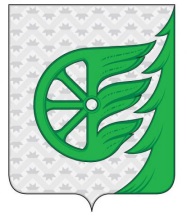 Администрация городского округа город ШахуньяНижегородской областиП О С Т А Н О В Л Е Н И ЕКошелев Роман ВячеславовичСеров Александр Дмитриевич             Прытова Елена Александровна             Дахно Олег Александрович- Глава местного самоуправления городского округа город Шахунья Нижегородской области, председатель комиссии;- Первый заместитель главы администрации городского округа город Шахунья Нижегородской области, заместитель председателя комиссии;- Главный специалист юридического отдела администрации городского округа город Шахунья Нижегородской области, секретарь комиссии; - Председатель Совета депутатов городского округа город Шахунья Нижегородской области(по согласованию);Кузнецова Татьяна ВасильевнаБелов Александр Валентинович Смирнова Ольга НиколаевнаШляков Алексей АлександровичМакаров Алексей Евгеньевич- Председатель контрольно-счетной комиссии Совета депутатов городского округа город Шахунья Нижегородской области (по согласованию);- Начальник юридического отдела администрации городского округа город Шахунья Нижегородской области;- Начальник отдела кадровой и архивной работы администрации городского округа город Шахунья Нижегородской области;- Начальник общего отдела администрации городского округа город Шахунья Нижегородской области;- Начальник  Отдела МВД России по г. Шахунья Нижегородской области (по согласованию);	Гудин Александр Николаевич		              Степин Максим Владимирович		- заместитель начальника полиции по оперативной работе Отдела МВД России по г. Шахунья Нижегородской области (по согласованию);- Начальник отделения в г. Шахунья УФСБ России по Нижегородской области (по согласованию)- заместитель начальника полиции по оперативной работе Отдела МВД России по г. Шахунья Нижегородской области (по согласованию);- Начальник отделения в г. Шахунья УФСБ России по Нижегородской области (по согласованию)